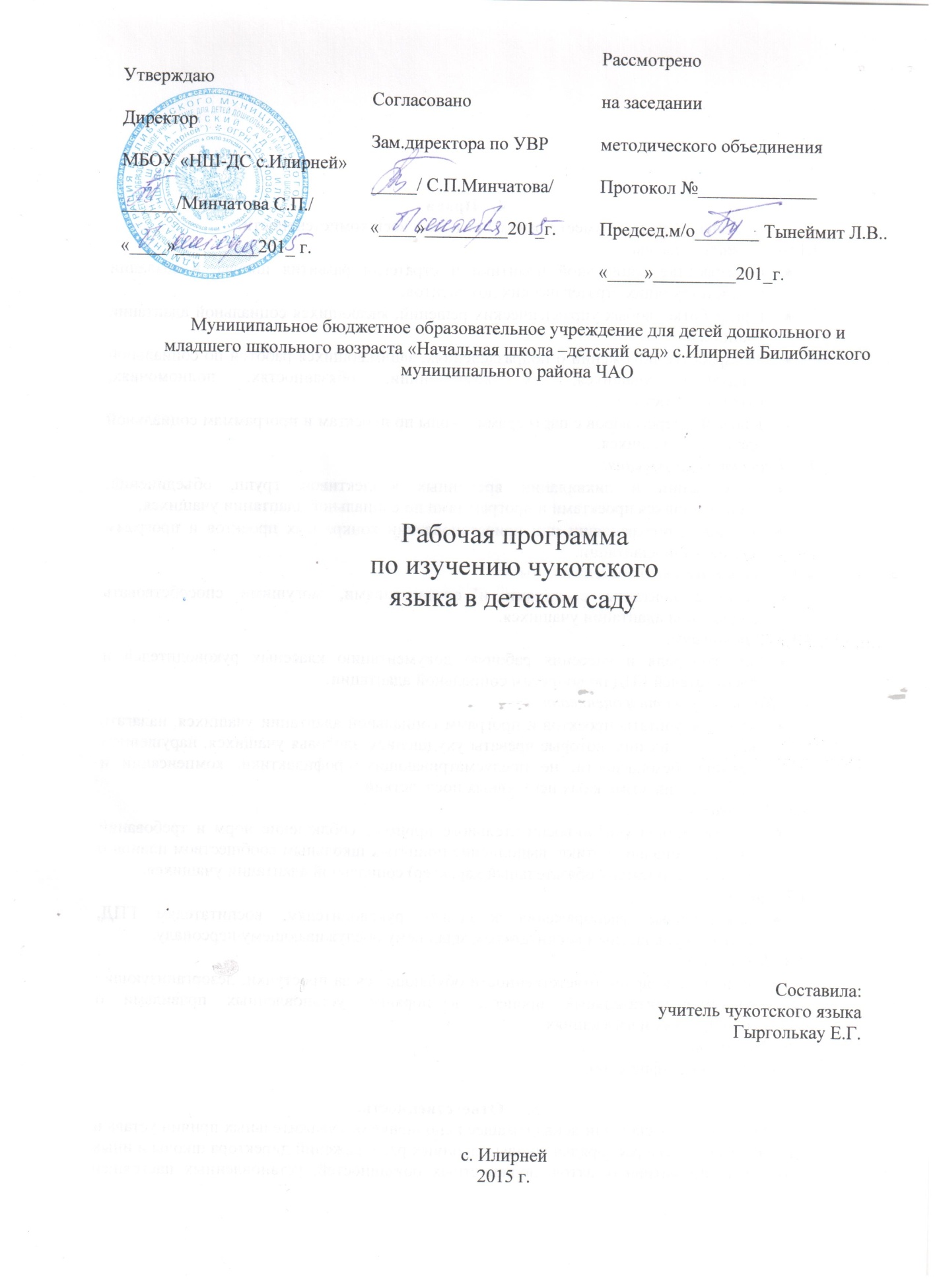 Пояснительная запискаСложившееся положение по усвоению детьми чукотского языка вызывает в настоящее время серьезную тревогу. К концу 80-х годов вышла программа обученная чукотскому языку в национальном детском саду. Данная программа предусматривает интенсивное проведение разговорных занятий на родном языке. Крайне важно, что в программе предусмотрены занятия по обучению чукотскому языку, начиная с младшей группы. Однако опыт работы с детьми по обучению чукотскому языку последних лет показал, что в реализации задач действующей программы имеются серьезные трудности, которые негативно влияют на уровень усвоения детьми чукотского языка. Выявленный уровень владения чукотским языком старших дошкольников показал, что дети владеют необходимым словарным запасом, понимают частично родную речь, но не обладают на должном уровне определенными практическими навыками; разговорной речи. Допускаются фонематические, лексические и Морфологические ошибки. Дети младшего возраста владеют лишь небольшим словарным запасом, затрудняются строить простые предложения. Многие из вновь поступивших детей не имеют даже словарного запаса.Каковы же причины, препятствующие успешному усвоению чукотскогоязыка?Если учитывать, что в отличие от предыдущих лет, когда в национальном детском саду основной контингент детей был русскоязычный, нынешний состав воспитанников однороден - коренной национальности. Из 56 детей только двое русских. Кадровый педагогический персонал составляют лица коренной национальности: Казалось бы, создались благоприятные предпосылки для успешного овладения родной разговорной речь. Но сложилась иная ситуация Даже дети, Которые прибывают в детский сад на обучение в 1 -вый класс, не владеют родные языком. В основном в оленеводческих бригадах разговорная речь ведется на русском языке."  Детский сад посещают дети из молодых семей. Крайне мало родителей, хорошо владеюших родным языком. Многие из родителей даже не имеют минимального словарного запаса для простого общения в семье. Семьи воспитанников в основном по национальному составу разнородны. Речевое общение ведется на русском языке. А самое главное, что у родителей не сформировано чувство осознанного отношения к проблемам возрождения родного языка. Имеются сложности в усвоении детьми чукотского языка и в дошкольном учреждении. По-прежнему отдается предпочтение занятиям по чукотскому языку, как основной форме обучения. Не используются все возможности по созданию языковой среды со стороны воспитателей и обслуживающего персонала. Одна из причин -недостаточное овладение практическими умениями и навыками разговорной речи педагогов и вспомогательного персонала. Сложившиеся долголетние стереотипы вызывают затруднения у педагогического и вспомогательного персонала в преемственности двух языков.Связная речь на родном языке не может возникнуть, если в лексике детей отсутствует минимальное количество нужных слов и моделей чукотских предложений. Здесь важен принцип постоянного возвращения к усвоенным словам, типовым конструкциям, которые дополняются новыми словами по мере их усвоения, а также обогащаются от возраста к возрасту. В первые годы жизни ребенка речь развивается стремительными темпами. К пяти годам заканчивается ее естественное| становление. Поэтому крайне важно уже с младшего возраста прививать любовь к родной речи, желание говорить на родном языке. Процесс овладения речью у дошкольника тесно связан с установлением контактов взрослых с детьми, познанием окружающего мира, возможностью высказать свои мысли, чувства. А для этого необходима постоянно действующая, активная языковая среда, где взаимодействуют дети, воспитатели, родители.Программа «Создания языковой среды для обучения детей родному (чукотскому) языку», предусматривает развитие речевой активности детей в повседневной деятельности путем организации объективных условий для закрепления языковой среды. Программа составлена с учетом трудностей овладения младшими дошкольниками родного языка. Для выполнения поставленных задач программы необходимы следующие условия:   Привлечение лиц, хорошо владеющих родным языком - педагогов, вспомогательный персонал к участию в воспитательно-образовательном процессе.Единство требований в создании постоянной языковой среды, развивающей навыки речевой деятельности детей.Создание развивающей среды в дошкольном учреждении, связанной с познанием окружающего мира, культуры и традиции чукчей.Распространение знаний, практических умений и навыков разговорной речи на родном языке от детей к родителям.    Участники воспитательного процесса: воспитатели, младшие, воспитатели, воспитатель по обучению чукотскому языку обязаны в повседневной деятельности развивать у детей умение 'слушать, воспроизводить их речь на чукотском языке, запоминать слова, произносить несложные конструкции предложений, типовые фразы в повседневном общении, через разные режимные моменты.Темы для речевых упражнений должны быть связаны с реальными
предметами и явлениями окружающей жизни (игрушки, посуда, одежда, обувь,
овощи, фрукты, погода), их действиями. Например, во время утреннего приема     ,
детей в группы и ухода их домой создаются благоприятные условия для общения  на родном языке с родителями.	      Младшие воспитатели являются главными помощниками воспитателей в развитии активного словарного запаса и типовых конструкций во время режимных процессов. А именно: во время умывания, приема пищи, одевания на прогулку, трудовой деятельности, самообслуживания.    В процессе взаимодействия взрослых и детей создаются благоприятные возможности для индивидуального общения и развития речи ребенка.С целью обогащения и активизации речевой среды в группу необходимо приглашать старожилов, оленеводов, родственников - носителей активного разговорного языка. Особенно это уместно делать тогда, когда у детей уже имеется активный словарный запас по определенной теме. Это может быть совместная подготовка и проведение праздников, познавательно-тематических мероприятий: «День рождения», «В гостях у оленеводов», «Встречи у яранги», праздник «Солнца».Важно подчеркнуть, что вся работа по созданию условий языковой среды осуществляется под руководством педагога по обучению чукотскому языку, который направляет ее, придает ей целенаправленный и планомерный характер, координирует деятельность большинства сотрудников детского сада.Задачи программы. 1. Общие задачи.Создать условия для поддержания постоянной языковой среды во взаимодействии воспитателей, обслуживающего персонала, самих детей, родителей в повседневной жизни.Воспитывать активный интерес к овладению родным языком.Проводить работу индивидуально и в небольших группах детей в игровой, бытовой и трудовой деятельности:	- во время умывания, приема пищи, одеванияЗакреплять у детей названия предметов, отдельных действий. Употреблять слова в таких сочетаниях: поставь стул, возьми чашку, надень торбаса, сядь на стул, спать ложись.В процессе труда (дежурства по столовой, ухода за растениями, животными), игр, деятельности по интересам, прогулок закреплять и активизировать слова, грамматические конструкции, произношение звуков.2. В области воспитания и общего развития.	-	формировать представления о предметах и явлениях общественной жизни, устанавливать простейшие связи между ними.	-	Расширять знания о традициях и культуре чукотского народа.
- Закладывать основы нравственного, патриотического, интернационального вос-
питания.	3. В области развития родной речи в повседневной жизни.   Расширять активный словарный запйс, совершенствовать грамматическую струк- туру родной речи.Развивать речевое общение с взрослыми, сверстниками. Приучать понимать речь взрослых и сверстников без наглядного сопровождения.Сформировать у детей умение по словесному указанию взрослых находить предметы (их признаки, действия, местоположение в пространстве) в ближайшемокружении-	Обогащать словарь детей существительными, обозначающими название предметов домашнего обихода, транспортных средств, растений, фруктов; домашних животных, одежды, членов семьи и так далее, словами действиями, прилагательными, обозначающими   цвет,   величину,   вкус.   Вводить   в   словарь   детей   слова,обозначающие отдельные профессии.-	Уметь употреблять знакомые слова, отдельные предложения в повседневном           общении с воспитателями, со сверстниками по игре, с обслуживающим персоналом.
         	   Упражнять в правильном произношении гортанно-смычных звуков, звукоподражаний, отдельных слов. 
          	    4. В области грамматического строя речи.        Научить согласовывать существительные и местоимения с глаголами, составлять фразы из 3 - 4 слов. Уметь согласовывать слова в числе и падеже, употреблять существительные в форме единственного и множественного числа. Учить употреблять формы повелительного наклонения.	Повторять связно текст из 3 - 4 предложений.      В основу программы положены следующие принципы:- '	*Учет индивидуальных особенностей детей и группы в целом.Обеспечение эмоционально-психологического комфорта.Уважение личности ребенка.Систематичность.5.Природосообразность.	Требование Программы. Организация чукотской языковой среды.Успешное овладение родной речью невозможно без знания лексики. Поэтому
важно, чтобы дети усвоили словарь-минимум, который необходим для
элементарного общения.	В младшем, среднем возрасте словарь должен сосгавлять 20р - 300 слов. Для
использования в устной речи 200.	|В программу включены наиболее употребляемые слова родной речи, которые близки и понятны детям, в их связях с жизнью. В работе с детьми можно использовать список алфавитных слов, с небольшой корректировкой, который указан в программе обучения чукотскому языку.В предлагаемой программе осуществляется преемственность изученного материала на занятиях по чукотскому языку и его распространения в повседневной жизни.Содержание языкового материала программы охватывает наиболее близкие темы, касающиеся предметов ближайшего окружения, событий, явлений окружающей жизни. Она направлена на интенсивное использование разговорной речи на родном языке педагогов, младших воспитателей, родителей в повседневной деятельности через разные режимные моменты.Усвоенный и закрепленный словарный запас, приобретенные практические умения и навыки разговорной речи необходимо использовать на занятиях по художественно-продуктивной деятельности, конструировании и других плановых занятиях. Для обогащения языкового материала целесообразно использовать детскую родную литературу (стихи, песенки, сказки, рассказы). Активизировать речевую активность в театрализованных, пальчиковых играх.В организации этой работы важно создать воспитанникам мотивы, побуждающие их к разговорной речи. При создании языкового общения на родном языке взрослых и детей используются различные методы: словесные, игровые, наглядные; беседы, дидактические игры, инсценировки, заучивание стихотворений, считалок, работа с картинками, предметами.В процессе развития разговорной речи взрослые направляют интерес детей к овладеванию правильной устной речью, учат внятно произносить слова, четко выделять звуки в составе слов. Давать готовые речевые образцы, повторять знакомые слова в разных ситуациях. Педагог по обучению чукотскому языку сотрудничает с воспитателями, родителями в отборе текстового материала, оказывает консультативную помощь в вопросах методической работы по развитию речи.Показатели усвоения родного языка к концу года.Младшая группа.Ребенок должен уметь:1. Отвечать на несложные вопросы воспитателя: Кто это? Что это? Что делать? Отвечать ня вопрос: «Какой? Почему? Зачем?»Правильно произносить звуки: гласные а-а, у-у, и-и, о-о, э-э, Ь'-ы, согласные б,
п, м, д, н','к', гортанно-смычные ъ, ь.	Понимать и употреблять слова: нет, нельзя, хорошо, плохо, пусть (уйн'э. ынн'э, мэчынкы (нымэльэв), а'ткэвма, мачынан).3 Рассказывать о виденном в 2 - 4 предложениях. 6. Говорить, не торопясь, внятно.Старшая группа.Произносить усвоенные iласные и согласные звуки.Согласовывать слова в лице, числе, падеже. ,Употреблять предложения с однородными членами.Отвечать на вопросы.Повторять за воспитателем рассказ, составленный об игрушках и по сюжетной картинке.В самостоятельной деятельности употреблять знаковые диалоги, называть предметы ближайшего окружения, их величину, форму, существенные детали и части, действия предметов.Понимать и называть обобщенные слова: игрушки, одежда, обувь, посуда, животные, времена года (зима, весна, лето, осень), растения.Называть состояние погоды: холодно, жарко, мокро, пасмурно, ветрено, снегопад, скользко     МЛАДШИЙ ДОШКОЛЬНЫЙ  ВОЗРАСТ (от 3 до 4 лет)Задачи:Формировать у детей представления о предметах и явлениях общественной жизни, используя для этого картины, картинки, игрушки , предметы.Воспитывать интерес к овладению родным языком. Расширять активный словарь, приучать понимать речь взрослых без наглядного материала.Понимать и выполнять поручения взрослых : дай, принеси , поставь , сядь и т.д.Научить детей говорить внятно , выговаривать гортанно- смычные звуки: о,а,э,у,ы,и.Научить согласовывать существительные с глаголами ,  местоимениями ; составлять фразы из 2-3 слов.6.	Понимать речь воспитателя и уметь отвечать на простейшие вопросы:
Кто это? Что это?СентябрьТема:Игрушки.(Увичвинэнэт).Слова: лисичка (ятьелкай), волчонок (иныкэй), зайчик (милюткэй), мишка ( кэйныкэй), увичвинэнэт.Предложения: Ноткэн ятьелкай, иныкэй,милюткэй, кэйныкэй. Ноткэнат увичвинэнэт.Вопросы: Ноткэн ръэнут? Ноткэнат ръэнутэт? Воспитатель показывает и говорит:1	неделя - картинки с изображением лисенка, зайчика, волчонка, мишки. Воспитатель: ятьелкай ит.д.Дети повторите: ятъелкай и т.д.неделя - ввод слова Это (Ноткэн).неделя - Игра « Принеси», « Дай». Слова - поручения: дай пожалуйста ( ивкэ кинэйылги), принеси пожалуйста ( ивкэ кырэтгын).неделя - « Назови, что это?» - игрушки (лисенок, волчонок, медвежонок, зайчонок). Варианты: «Найди где?» Ребенок находит, показывает: ноткэн ятъелкай ( это лисенок) с помощью воспитателя. «Отгадай, что это?» - воспитатель показывает движениями игрушку. Ребенок отгадывает и называет: Ноткэн кэйныкэй. « Узнай по голосу» - имитирование голосов (лисенка, волчонка, медвежонка, зайчонка).Звуковые упражнения:Кай-кай - ятъелкай, лют-лют - милюткэй, ны-ны кэйныкэй, ны-ны иныкэй.Стишки: Ноткэн, ноткэн ятъелкай и т.д. Ятъелкай ныппылюкин.Прогулки: повторяют за воспитателем слова на тему «Кэтыннон» - «Осень».Аппликация: «Наклеим игрушки и назовем их на родном языке». Понимать слова воспитателя: кырэтгын, кыетги, вайвай, кывакъогэ и т.д.                           Октябрь Тема: Детскийсад (Кынъеран).Слова: кынъеран, нэнэт, нутку, ноткэн.Предложения: Ноткэн кынъеран. Нутку нэнэнэт. Нинкэй, нээккэкэй. Вопросы: Ноткэн ръэнут? Ноткэн мэнин?Работа по картине «Детский сад.» (Кынъеран) вместе с воспитателем.1	неделя - кынъеран, нэнэнэт, увичвинэнэт и т. д. Дети повторяют за воспитателем , затемфронтальный опрос.2	неделя - ввод слова «Это» - «Ноткэн».Составление словосочетаний со словамикынъеран, нэнэнэт, нинкэй, нээккэкэй совместно с воспитателем. Опрос детей.3	неделя - экскурсия на участок. Воспитатель: Что это? ( Ноткэн ръэнут?). Это садик(Ноткэн кынъеран).4	неделя - беседа по картине (учить отвечать на вопросы : Ноткэн ръэнут? НоткэнВарианты: « Я на улицу пойду и надену...» - дети должны назвать вещи - иръын, къэли, конагтэ, плекыт. Новое выражение: У меня нет - Гымык уйнэ. Его употребление со словами по теме « Одежда»: гымык уйнэ (конагтэ, лилит и т.д.Разучивание стишка «Эми»: Эми, эми гымнин иръынНоткэн, ноткэн гымнин иръын. Обыгрывание: «Вэлыткоран» = «Вэлыткоран». Дети используют в речи новые слова:пожалуйста ( ивкэ) дайте ( кинэйылги). Предложения: Ивкэ кинэйылги ( кавкав, лилит, кэпыл, алечелгын и т.д.)Аппликация: «Подарим платье кукле». Слова: алечелгын,ноткэн мычыквын.Прогулки - наблюдения: новые слова - собака ( ыттьын ), собачка (ыттъыкэкэй), хвост ( налгынойнын).Понимать речь воспитателя : возьми мыло (кыпиригын чоп ), вытри руки , лицо ( кымалегын мынгыт, льулкыл).Февраль Тема : «Продукты» «Роолкылтэ».Слова : хлеб ( кавкав ), парапар ( масло ), чакар ( сахар ), кэнтит ( конфеты ), чай Словосочетания : ноткэн кавкав , ноткэн парапар, ноткэн чакар, ноткэнат кэнтит. Вопросы :ноткэн ръэнут? Минкыри вальын?1	неделя - показ картинок «Продукты - Роолкылтэ».Повторение слов и с/сочетанийдетьми за воспитателем.нед.- вопрос воспитателя : ноткэн ръэнут? Ответ ребенка : ноткэн чакар и т.д.- составление с/сочетаний со словом ноткэн ( чай, чакар), ...- В: показывает картинки с продуктами, а дети самостоятельно отвечают.Игры: « Попей чай» - «Кычае».В.- Напоим куклу чаем. Алечелгын, кычае. Д.: повторяют. В.: Ноткэн ръэнут?Д.: Ноткэн койнын ( кавкав, кэнтит и т.д.)В.: (кукле) Нутку кывакъо.Д.: повторяют.В.: Алечелгын пылыткугъи.В. и Д.: Алечелгын, атав.«Ръэнут ноткэн?» - «Что это?» Слова: мимыл, рорат, эръэт, картинки.В.: показывает, дети отвечают : ноткэн рорат, ноткэнат эръэт, ноткэн мимыл.«Подскажи».В. делает вид, что не знает, как называется продукт. Дети подсказывают,   побуждать ребят к разговору. Звуковые упражнения : ка-ка-ка, лю-лю-лю, ко-ко-ко, ля-ля-ля .мэнин?)Игры « Где? Эми?» - воспитатель задает вопросы, ребенок ищет и называет предметы:игрушки (увичвинэнэт), девочка ( нээккэкэй), мальчик ( нинкэй ), дети (нэнэнэт), используя слова ноткэн, ноткэнат. «Назови что это?» - «Ноткэн ръэнут?» - кэпыл, алечелгын. Какой он? (Минкыри вальын?) - кэпыл ныппылюкин. «Ынкы - нутку» ( Там - здесь) Ынкы ятьел - нутку кэпыл, ынкы нинкэй - нутку нээккэкэй и т.д.Звуковые упражнения: кы - кы - ынкы, ну - ну -нутку, ни-ни - нинкэй ; ка - ко - ка , ку- кы - ку , ны - на - ны.Варианты: участие детей в разговоре. Воспитатель: Ноткэн кэйныкэй, ноткэн иныкэй.Ноткэн - ым ръэнут? Ответ ребенка: Ноткэн алечелгын. Драматизация: «Кто в домике живет?» - « Ръэнут ярак нытвакэн?»Новое слово «я» - гым ( гым иныкэй, гым ятъелкай, гым кэйныкэй, гым милюткэй).Рисование:яарисуеи домик для зайчика и т д., повторяя слова «милютин яракай» - домик для зайчика.Пальчиковая игра: два пальца - зайчик из пальцев, мордочка лисички из пальцев и т.д. Прогулки: снег (ыльыл), пурга (ео), мороз ( чьэчен).Понимать речь воспитателя: коро - дай, вайвай - на, кыетги - иди сюда, кыкыка -нельзя,кытрилгын - положи, кыгичигыткы увичвинэнэт - соберите игрушки.Заучивание: Ноткэн , ноткэн мургин кынъеран Нутку, нутку коле нэнэнэт.НоябрьТема: «Моя семья» - «Гымнин ройыръын»Слова: ыммэмы, татай, эпы, эпэкэй, ройыръын, гымнин.Предложения: гымнин ройыръын, ноткэн ыммэмы, татай , эпы , эпэкэй.Вопросы: Ноткэн мэнин? Микынин?Работа по картинкам «Семья»1 неделя - татай , ноткэн татай2неделя - ыммэмы , ноткэн ыммэмы3 неделя - эпы , ноткэн эпы4 неделя - эпэкэй , ноткэн эпэкэй.Игра: «Я - ты». Новые слова: «Гым - гыт».Усвоение детьми личных местоимений: я(гым), ты(гыт); выражений : я - мальчик(гым - нинкэй), ты - девочка (гыт - нээккэкэй). «Мой - моя» - «Гымнин» Гымнин татай - гымнин ыммэмы,Гымнин эпы - гымнин эпэкэй.Аналогичная игра со словами «твой - твоя» - «Гынин»Звуковые упражнения: имитация криков птиц - журавля ( кур - кур), ворона ( коок -коок), куропатки (кыпэв - кыпэв), чайки (кынав - кынав). Варианты: «Познакомьтесь». Ноткэн гымнин ыммэмы Катя. - Это моя мама Катя (дети называют имена своих родных). «Кого не хватает» - « Мэнин уйнэ?».Воспитатель называет членов семьи, дети говорят, кого не хватает. «Споем песенку» - «Мынтипъэйнэ». Воспитатель вместе с детьми напевает слова: ыммэмы, э-э-эпы, та - та - та - та - кай и т.д. Игра на пальцах: м. палец - ноткэн нинкэй, б.палец - ноткэн ыммэкэй, ср.палец – ноткэн татакай, ук. Палец - ноткэн нээкык, б.палец - ноткэн экык. Рисование: «Мой папа, моя мама». Проговаривание слов: гымнин татай, ыммэмы.Прогулки: зима (льэлен), снег (ыльыл ), белый ( нилгыкин ), уутча (холодно ).Экскурсия: это дом ( ноткэн яраны ), дом маленький ( яраны ныппылюкин ), дом большой ( дом большой ) - повторять за воспитателем.Понимать указания воспитателя : тихо ( экуликэ ), сядь ( кывакъогэ ), эми ( где ).ДекабрьТема: «Части лица, тела» -«Льулкыл ынкъам увик».Слова: левыт, лылет, екаак, вилют, ылпыт, йыкыргын, кырвитти, мынгыт, гыткат, ноткэн(ат).Предложения: ноткэн (левыт, екаак, йыкыргын); ноткэнат (лылет, вилют, ылпыт,кырвитти, гыткат, мынгыт). Игры: «Назови, что это?» - «Ноткэн ръэнут?» - части лица воспитатель показывает ,ребенок называет. «Это чьи?» - «Ноткэн(ат) микынин(эт)?» с употреблением местоименийгымнин(эт), гынин(эт). Воспитатель спрашивает, дети отвечают. «Эми?» - « Где?» аналогично игре « Это чьи?».1неделя: знакомство с частями лицанеделя: знакомство с частями теланеделя: работа по картинкам с употреблением указательных местоимений ноткэн (ат) -левыт, йыкыргын, екаак; лылет, вилют, ылпыт, гыткат, мынгыт.Звуковые упражнения: ле - ле- левыт, лю - лю - вилют, лы - лы - лылет, ыл - ыл - ылпыт.Варианты: « Покажи» - воспитатель называет части лица , ребенок показывает на себе.« Это чье?» - «Ноткэн микынин?» - учить понимать вопрос воспитателя и отвечать 2-3 словами: Ноткэн екаак. Гымнин екаак. Ноткэн гымнин екаак и т.д. « Твой - мой». Выходят два ребенка ( 1 ребенок: ноткэн гынин йыкыргын. 2 ребнок: ноткэн гымнин льулкыл) и т.д. Обыгрывание: «Встреча». Идут дети навстречу друг другу.1	ребенок: Етти2	ребенок: И - и, еттыкребенок: Гыт мэнин?ребенок: Гым нинкэй Коля. Гыт - ым мэнин? 1 реб: Гым нээккэкэй Катя.Аппликация: «Наклей» - ребенок наклеивает и называет части лица.Прогулки: новое слово «наргын» - наргын льэлен (ыльыл, уутча, чьэчен).Понимать речь воспитателя: мой руки ( килгытэквынэт мынгыт), килгытэквын льулкыл (умой лицо).ЯнварьТема: « Одежда» « Эвиръыт».Слова: мычыквын ( платье, рубашка, кофта), плекыт ( обувь ), иръын ( пальто, куртка),къэли( шапка), лилит (рукавицы), конагтэ ( штаны, брюки ). Предложения: Ноткэн мычыквын ( это кофта), ноткэнат лилит ( это рукавицы ) и т. д.Вопросы: Ноткэн(ат) ръэнут(эт) ? Ноткэн(ат) микын(инэт) ?нед.- рассматривание одежды по картинкам.нед.- рассматривание верхней одежды.- предложения из 2 слов ( показ на себе ): ноткэн (ат) иръын, плекыт и т. д.- предложения из 3 слов: картинки ноткэн гымнин къэли, ноткэнат ылпыт и т.д.Игры :«Назови, что это» - «Кытвыгын, ръэнут ноткэн». Ребенок должен назвать одежду ипостроить предложение из 2 слов: Плекыт. Ноткэнат плекыт. из 3 слов: Ноткэнат гымнинэт плекыт и т.д. «Оденем куклу». Воспитатель спрашивает , ребенок должен ответить и показать на кукле одежду.«Наоборот» - « Оралвагты». Воспитатель называет одежду неправильно, детиисправляют воспитателя , употребляя слова « этлы, ванэ, кырымэн». Звуковые упражнения: къэ -къэ - къэли, кыт - кыт - плекыт, чык - чык - мычыквын, кэн -кэн - ноткэн.Варианты: «У меня - Гымык». Употребление слова «гымык» со словами кэпыл, ятьелкай,алечелгын и т.д.«Чудесная коробочка» - название одежды. Ответы детей на вопросы ноткэн ръэнут? Ноткэнат ръэнутэт? «Назови посуду» - дети самостоятельно называют посуду. Разучивание: Эпэй,эпэйВайвай койнын Эпэй, эпэй Кычае.Лепка: «Угостим мишку конфеткой».Слова: кэнтит, кэнтикэйПрогулки: Кыйпыгын (одень) плекыт, иръын, къэли, лилит. Закрепление слов: ыльыл нилгыкин, наргын чьэчен.Понимать повеления воспитателя :ешьте ( кыкамэтваркынэтык ), ложитесь спать ( катчьагытык).МартТема: «Постель - Айкол»Слова: подушка (чотчот), одеяло(иниргин), айкол( постель ) Предложения : ноткэн айкол, ноткэн чотчот и т.д. Вопросы: ноткэн ръэнут?1	неделя - знакомство с новыми словами, картинки.Воспитатель: айкол, чотчот, иниргин. Дети повторяют.неделя - кукольная постель (воспитатель показывает, дети называют)неделя - предложения со словом Ноткэн (айкол, чотчот, иниргин).неделя - самостоятельный ответ детей на вопрос «ноткэн ръэнут?»Игры : «Катя хочет спать» - усвоение слов «спи - кыйылкэтги», «ложись спать - катчьат»,вайвай (чотчот, иниргин, айкол).Повторение и закрепление слов. «Чего не хватает?».Слова: уйнэ, ноткэн, употребление данных слов детьми вс/сочетаниях типа «Нет подушки - Уйнэ чотчот», «Вот подушка -Ноткэн чотчот» и т.д. «Что делает? Ныръэкин?» по картинке. Слова : нинкэй, нээкык, ыммэмы;действия: пьет чай(нычаекэн), работает (нымигчирэткин), спит (ниилкэткин).Звуковые упражнения : чо - чо - чотчот, чай - -чай - чайкок.Варианты: «Назови слова на - кэй -.Дети вместе с воспитателем называют слова : нинкэй,ыммэ - кэй, ыттъы- кэй. «Назови, что это?» - раздаточный материал : семья, посуда, одежда. «Повтори за мной» - дети повторяют слова за воспитателем: иръын номкэн, къэли нытуркин.«У кого» с раздаточным материалом : айкол, иниргин, чотчот. Вопрос(микынэ варкын айкол?). Ответ ребенка : гымык варкын айкол и т.д.Аппликация «Уложим мишку спать».Наклеить подушку, одеяло. Закрепление слов. Прогулки: Это солнце (Ноткэн тиркытир). Солнце светит (Тиркытир ныкэргаткэн). Понимать указание : надевай (кыйпыркын) - мычыквын, конагтэ, памъят.АпрельТема: «Животные тундры» - «Эмнункинэт гынникыт»Слова: кэйнын, ятъел, мэлеталгын, ины.Предложения :Это медведь (Ноткэн кэйнын). Это лиса (Ноткэн ятъел) и т.д.неделя - рассматривание картинок с животными. Вопрос (ноткэн ръэнут?) - (это что?).неделя - рассматривание картинок : это лиса(ноткэн ятъел), это заяц(ноткэнмэлеталгын). Умение ребенка отвечать на вопрос (ноткэн ръэнут?) и давать полный ответ - ноткэн ... и т.д.3	неделя - воспитатель показывает картинку и задает вопрос (ноткэн ръэнут?), дети даютполный ответ : ноткэн (название животного).4	неделя - повторение и закрепление слов по теме : «Животные тундры»Игры: «Это что?» - «Ноткэн ръэнут?». Ребенок берет картинку и рассказывает по ней: ноткэн ятъел и т.д. «Покажи» - имитация движений животных. В.: Коля, покажи зайца (уши). Р.: показывает и называет (ноткэн мэлеталгын).Дальше: покажи лису (хвост), покажи медведя (руки впереди полусогнуты), покажи волка(руки вперед: волк бежит). Звуковые упражнения: лгын - лгын - мэлеталгын, ел - ел - ятъел, кэй - кэй - кэйнын.Варианты: «Нымэйынкин - ныппылюкин» - «Большой - маленький».Ятъел - ятъелкай, кэйнын - кэйныкэй, ины - иныкэй, мэлеталгын - милюткэй.«Минкыри вальын?» - «Какой?» - налгынойнын (хвост) ятъелен (лисий)нивлыкин   (длинный), милютин (заячий) нычивмыкин (короткий), кэйнин (медвежий) нэмыкэй (тоже) нычивмыкин(короткий). «Микынинэт?» - «Чьи?». Ноткэнат милютин вилют (Это заячьи уши) Ноткэнат кэйнин вилют (Это медвежьи уши). Рисование: нарисовать хвост животного (налгынойнын).Прогулки:  На улице светло (Наргын ныкэргаткэн). На улице ветер (Наргын кытийгын).Понимать речь воспитателя :кыпири - возьми, кынто - выйди, кырэт - принеси. кэйнын нылекин, кэйнын нъэйнэкин: э- э- э. Ноткэн, ноткэн милюткэй, Ытлен ныппылюкин.МайТема: «Животные моря» - «Анкакэн гынникыт».Слова: белый медведь (умкы), нерпа(мэмыл), морж(рыркы), кит(ръэв).Предложения:Ноткэн умкы(Это белый медведь).Ноткэн мэмыл(Это нерпа).Ноткэнрыркы (Это морж). Ноткэн ръэв(Это кит). Вопросы: ноткэн ръэнут?неделя - работа по картинкам: умкы - белый медведь, мэмыл - нерпа.неделя - работа по картинкам : рыркы (морж), ръэв(кит).неделя - вопрос - ответ: ноткэн ръэнут? - ноткэн (умкы, ръэв, рыркы, мэмыл).неделя - воспитатель показывает картинки с животными, дети называют ответысамостоятельно.Игры:«Найди» картинки с животными. Ребенок находит и дает полный ответ : ноткэн мэмыл(это нерпа) ит.д. «Закончи слово» - мэ - мыл, ум - кы, рыр - кы, ръэ - в. «Чего не стало» - воспитатель убирает одну картинку с животным, ребенокдолжен узнать и назвать.Картинки: лиса, медведь, морж, кит, белый медведь, заяц, волк, нерпа. Варианты: «Кто где живет?» Слова: эмнункы(в тундре), анкак(на море).«Кто как кричит?» - кэйнын(э-э-э), рыркы(хэ-хэ-хэ), ины(у-у-у), ятъел(тяф-тяф). «Ноткэн» - «Это»... - изображение животных: у моржа (клыки), у нерпы (усы),у кита (фонтан). Аппликация: «У кого что». У нерпы- лелют, у моржа- ванкыт.Прогулки :Наргын омом (на улице тепло).Ыльыл тылгыркын (снег тает).Понимать речь воспитателя : ивкэ кырэтгын гымыкы(принеси мне пожалуйста ), кыегын шкафчыко (положи в шкаф).К концу года:Ребенок должен уметь отвечать на несложные вопросы: кто это? что это? что делает?Правильно произносить звуки: а, о, у, и, ы, э, к, н, л ; слова с ъ и ь-знаками.Понимать речь воспитателя и употреблять в речи существительные, глаголы, личные и притяжательные местоимения : гым, гыт, гынин, гымнин.Уметь рассказывать по картинке, составлять предложения из 2-3 слов.Говорить внятно, не торопясь.Словарь для активного усвоения: 100- 150 слов.СРЕДНИЙ     ДОШКОЛЬНЫЙ     ВОЗРАСТ (от 4 до 5 лет)Задачи :Воспитывать у детей интерес к жизнедеятельности окружающих людей, к явлениям природы.Обогащать словарь детей, учить различать и называть предметы ближайшего окружения, вводить слова, обозначающие названия отдельных профессий.Учить четко, произносить в словах гласные и согласные звуки. Совершенствовать произношение слов и словосочетаний.Учить согласовывать слова в числе и падеже.Употреблять существительные в единственном и множественном числе.Учить употреблять формы повелительного наклонения глаголов: хотеть, стоять, одевать, бежать ...Учить отвечать на вопросы воспитателя, повторять фразы из трёх - четырёх слов.Поддерживать беседу, составлять небольшие рассказы по картинам, о предметах.СЕНТЯБРЬТема : Я и моя семья (Гым ынкъам гымнин роиыргын).Упражнения в произношении звуков : лы- лы- лылет, льу-льу - льулкыл,ле-ле - левыт.Заучивание стихотворения:Ноткэн ыммэмы Гымнин ыммэкэй Коле   нытенкин Гымнин ыммэмы.1 неделя: члены семьиВопросы :Ноткэн мэнин? Минкыри вальын?Слова:Татай, ыммэмы, эпы, эпэкэй, нээкык, экык, никвыкин (высокий), нытэнкин (хорошая).Предложения: Гымнин татай никвыкин (Мой папа высокий). Гымнин ыммэмы нытуркин (Моя мама молодая). Гымнин эпэкэй нытэнкин (Моя бабушка добрая). Гымнин эпы ынпыльын (Мой дедушка старый).Игры: «Какой (ая)?» (Минкыри вальын?) - высокий, добрая, хорошая, старый. «Назови, кто это?» (Ноткэн мэнин?) - называют членов семьи.«Кого нет?» (Мэкына уйнэ?) - картинки с членами семьи. «Найди и назови»2	неделя: Личные местоимения: Гым - я, гыт - ты.Вопросы: Ноткэн мэнин?Слова: Гым, нинкэй, нээккэкэй.Предложения :Гым нинкэй. Гым нээккэкэй.Игры :«Кто это ?» - картинки с изображением членов семьи.«Закончи слово» - ыммэ- мы, эпэ - кэй, нээ-кык, гым-нин. «Мой, моя, моё»- игрушки, одежда.«Наоборот» - на папу говорят - мама, на мальчика говорят - девочка .Ноткэн ыммэмы - это мама, ванэван ынкэн татай- нет, это папа.3	неделя: рассматривание картины «Семья». Вопросы :Ноткэн мэнин? Ныръэкин ?Слова: Нымигчирэкин (работает), ныванэкин (шьет), ныролечеткин (катается).Предложения: Татай нымигчирэткин. Ыммэмы ныванэкин. Экык ныралечеткин.Игры: «Что делают?» (Ръэнут нытэйкыкиэт?) - картинки.«Где работает?» (Минкы нымигчирэткин?) - Татай нымигчирэткин совхозык,ыммэмы - кынъёрак, ынинэльын - эмнункы. «Большой - маленький» - Ыммэмы - ыммакай, татай- татакай, кэпыл - кэпылкэй,яраны - яракай.4	неделя : Составление рассказов.Воспросы: Ноткэн мэнин? Минкыри вальын? Ныръэкин? Слова: Ройыргын, гымнин, ылгу лынык.Предложения: Ноткэн гымнин ройыргын. Гымнин ройыргын нымэйынкин. Гымыкваркыт: татай, ыммэмы, эпы, эпэкэй, ытлены. Гым ылгу лынык гымнин ройыргын.Игры:«Найди , где?» (Кыльугын эми?) - игрушки «Расскажи»- рассказ о своей семье.Пассивный словарь: кылкутги-встань, кывэтчатваркын - стой, экуликэ кытваркын - нешуми, не кричи.Режимные моменты: кычаё, кыкавкавогэ, кырылкугэ.Сюжетио-ролевая игра :«Моя семья».Рисование : «Моя мама».ОКТЯБРЬ Тема: игрушки (увичвинэнэт)Упражнения в произношении звуков : алё- алё- челгин, кэй- кэй- милюткэй, кэ-кэ-кэпылкэй.Разучивание: Ноткэн ръэнут? - Ынкэн ятьёлкай. Нырэкин ятъёлкай? - Нъэнэкин ятъёлкай.1	неделя: Работа с картинками: ятъёлкай, кэйныкэй, иныкэй, милюткэй. Вопросы: Ноткэн рьъэнут?Слова: Ноткэн (перечисление игрушек).2	неделя: Набор игрушек.Слова :гымнин, увичвинэнэт, гынин.Предложения: Ноткэн гымнин иныкэй. Ноткэн гынин милюткэй.3	неделя: Вопрос   ответ, (картинки с животными). Слова :уйнэ, нилгыкин, нувкин (рэкокалгын, вэтлы).Предложения: Ноткэн рэкокалгын. Ытлён нилгыкин. Ноткэн вэтлы. Ытлён нувкин.Эми мэлеталгын? Уйнэ мэлеталгын. Эми кэйнын? Уйнэ кэйнын.5   неделя: Расскажи(предметные картинки) - закрепление.Игры: «Моя любимая игрушка», «Закончи предложение» - ноткэн гымнин ... -ответребенка.«Большой - маленький» - кораны-пчикалгын, рыркы - мэлеталгын,кэйнын - пипикылгын.Пассивный словарь: экылпэ, нутку кытрил, мэрынрэ кытваркын.Режимные моменты: кымычунэнэн кырвитти, кылпиныт, кымумкылеги.Аппликация: «Мои игрушки».НОЯБРЬТема : Мой детский сад (Гымнин кынъёран).Упражнения в произношении звуков : ча-ча- чаат, чан-чан- кэтчанрон, чот-чот-чотчот.Разучивание: Ноткэн гымнин кынъёран. Нутку коле нэнэнэт.1 неделя : Знакомство с новыми словами: кынъеран, нымэйынкин, ныкэрыкэн,кэргычьын, тытыл.2	неделя: Составление рассказа: Ноткэн кынъеран. Кынъеран нымэйынкин, ныкэрыкын.Варкыт кэргычьыт, тытылтэ.3	неделя : Знакомство с новыми словами: вакъочкыёлгын, камэтваёлгын, кэликэл,йылкыёлгын.4	неделя: «У нас есть»- рассказ. Мурык группак варкыт камэтваёлгын, вакъочкыёлгын,йылкыёлгын, кэликэл. Ноткэн йылкыёлгын и т.д.Игры: «Найди» - предметные картинки(окно, стул, кровать и т.д.).«Один- много» -Увичвинэнэн - увичвинэнэт, кэпыл - кэплъэт,кэргычъын- кэргычьыт. «Что нужно?»- айкол- иниргин, чотчот, кэйнын - вилют, налгынойнын. «Угадай, кто я?»- гымык вилют нивлыкэнат. Гымык варкын налгынойнын . Гым нымэйынкинэйгын. Эмнункы нытвайгым. Гымнан ылгу лынык рыттыт.Пассивный словарь : минкы нытвакэн, кыет нанко, кынто , кырэт, кыгитэ.Режимные моменты', кыръытвыги (раздевайся), кыръытвытык (раздевайтесь), кыйпыгын конагытэ, ынкоры плекыт (надень брюки, потом обувь), кыплягтыркын (надевай обувь).Рисование : «Детский сад».Обыгрывание сказки «Рукавичка»(Лелелгын).ДЕКАБРЬ Тема: СЧЕТ (Рылгыргын).Упражнение в произношении звуков : ко-ко-ко - кораны (олень) кай-кай   -ятъелкай (лисичка) кэй-кэй   - кэйныкэй (медвежонок)Заучивание стихотворения :Кэйнын нылекин Кэйнын нэйнэкин : э-э-эЗанятия :1 неделя - счет 1-2 - части лица (ыннэн екак, икыргын, левыт, нирэк вилют, лылет,ылпыт).Вопросы :Тъэр ? Кылъугин эми?Слова :ыннээн нирэк, гымнин, гымнинэт.Предложения: Ноткэнат вилют (Это уши). Ноткэнат гымнинэт ылпыт (Это мои щеки). Ноткэн икыргын (Это рот). Ноткэн гымнин екак (Это мой нос).Игры: «Гымыкы»(У меня) - счет до 2.«Тъэр?» (Сколько?)- счет игрушек. «Кырэтгын» (Принеси) - счет до 2. «Ръэнут ноткэн?» (Что это ?) - счет предметов.2	неделя - счет до 3 - игрушки (Увичвинэнэт).Вопросы:Тъэр? Ръэнут нымкав? Ноткэнат ръэнут? Слова: Нырок - новое, нирэк - закрепление.Предложения:Нырок кэйныкэгти, милютэт, ятъёлкэгти (Три медведя, зайца.лисы). Нирэк койныт, нырок уккэмэт (Две чашки, три тарелки.) Нирэк вонныт, нырок милютэт (две ложки, три зайца).Игры :«Ноткэн ръэнут ?» - Кэйнын, навкэйнын, кэйныкай. «Тъэр?» - пересчет предметов до 3. «Кынкалыров»- предметы, игрушки. «Гым - гымнин» - слова с личными местоимениями.3	неделя - счет до 4 - навкэйнын ынкъам кэйныкэгти (медведица и медвежата)Вопрос :Тъэр кэйныкэгти, милют, ятъёлкэгти? Ръэнут нымкав койнытлымэвыр уккэмэт ? Ноткэн ръэнут? Ноткэнат ръэнут? Слова: Нырак- новое, нырок- закрепление, ноткэн навкэйнын, ноткэнат кэйныкэгти.Предложения: ыннэн навкэйнын, нырок кэйныкэгти, нырак кэйныт. Кэйныт нытвакэнат эмнункы, умкуук.Игры: «Кэйна ръэнут варкыт?» - вилют, лылет, рыгрыг, вэгыт, налгынойныкай. «Тъэр нутку» - навкэйнын ,нырок кэйныкэгти, нырак кэйныт. «Тъэр гынинэт гивинит?» - гымыкы нырок гивинит, нырак гивинит. «Кырэтгын ыннэнчьэн, нирэк, нырок, нырак....» - увичвинэнэт ,койныт и т. д.4	неделя - счет до 5 - «Тъэр нымкав?» - Что больше?Вопросы: Тъэр? Кыльунин, эми? Кырэткын, кэнаннатгэ. Слова : нырак - закрепление, мытлыгын - новое.Предложения: Мытлыгын рылгыт , мытлыгын койныт, мытлыгын элючит. Пальчиковая игра :Ноткэн нинкэй - рылгыкайНоткэн ыммакайНоткэн татакайНоткэн нээкыкНоткэн экык.Ымыльо мытлынэн рылгыт.Игры :«Кэнаннатгэ» - счет до 5 - игрушки.«Минкыри вальын» - кейнын, кейныкай, ятьёл - ятьёлкай. «Кырэтгын мытлынэн» - предметы.Режимные моменты: Ноткэн чоп, ноткэн льомалелгын.Пассивный словарь: кылгытэквын- кылгытэквыткы, кыпиригын чоп, кыпиригыткы чоп, кыгтэквын мынгыт-кыгтэквыткы мынгыт.ЯНВАРЬТема: Нымным (село).Упражнения в произношении звуков :Ни-ни-ни - нинкэй Но-но-но - ноткэн Ну-ну-ну - нутку Ны-ны- ны- кейнын.Заучивание стихотворения:        Ноткэн яракай Яракай нытампэракэн Ынкы нэнэнэт Ытри нувичвэткинэт.Занятия:1	неделя - Калеткоран - школа.Вопросы :Ноткэн ръэнут? Минкыри вальын?Слова : калеткоран, ноткэн , ньшэйынкин.Предложения: Ноткэн калеткоран, калеткоран ньшэйынкин.Игры:«Назови, что это?» (Ръэнут ноткэн?) - посуда.«Узнай по голосу» (Микынин куликул?)- чайка, олень, журавль. «Здесь - там» (Нутку- ынкы) - игрушки.«Чьи детки?» (Ръэкининэт кэйыкэгти?) - у медведя- медвежата, у лисы- лисята,2	неделя - Вэлеткоран - магазин.Вопросы: Ноткэн ръэнут? Ръэнут вэлеткоран?Слова : вэлеткоран, ноткэн, роолкылтэ, варкыт.Предложения: Ноткэн вэлеткоран . Вэлеткорак варкыт роолкылтэ.Игры: «Детский сад» (Кынъёран)-раздаточный материал - повторение слов. «Назови животных»(Кытвыгын гынникыт)- повторение слов. «Твоя семья» (Гынин ройыргын)- картинки. «Твоя игрушка» (Гынин увичвинэнэн) - повторение.3	неделя - Малявран - больница.Вопросы: Ноткэн ръэнут? Микынти ынкы? Слова :малявран, инэнмэлевыльын, ноткэн, нымигчирэткин. Предложения :Ноткэн малявран, ноткэн инэнмэлевыльын, инэнмэлевыльын нымигчирэткин малявран.Игры: «Больница» (Малявран).«Что это?» (Ръэнут ноткэн?)- больничные предметы. «Дай- возьми» (Коро- вайвай) - картинки, игрушки. «Что делает?» (Ныръэкин) - картинки.4 неделя - Нымным - село.Вопросы :Ноткэн ръэнут? Минкыри вальын? Микынти ынкы?Слова: Ноткэн, ноткэнат, яраны, ярат, нымным, калеткоран, вэлеткоран, малявран, инэнмэлевыльын, роолкылтэ. Предложения: Ноткэн нымным. Ноткэн яраны. Ноткэнат ярат. Ноткэн калеткоран. И т.д.Игры: «Покажи, где?»(Кыльугын эми?)- картины с изображением школы, больницы,магазина.«Кто это?» (Мэнин ноткэн?)- картинки с изображением членов семьи. «Дай-возьми» (Коро-вайвай) - посуда. «Возьми мяч» (Вайвай кэпыл).ФЕВРАЛЬ Тема: Чукотская одежда (Эвиръыт)Упражнения в произношении звуков: ле-ле - левыт, лё-лё- лёныл, ли-ли -лилит,лы-лы-лылет.Заучивание стихотворения:   Кэплыкэй Ноткэн кэплыкэй Вай ныппылюкин Мури эптэ кэплыкэгти Кэплыкэй ныпинкучиткин Мури эптэ вай.1	неделя : Чукотская одежда. Вопросы: Ноткэн ръэнут?Слова: Ноткэн, лыгикъэли, панраконагтэ, кэркэр, калгэкэр.Предложения: Ноткэн лыгикъэли. Ноткэн кэркэр. Ноткэн калгэкэр.Игры: «Назови, что это?» (Кытвыгын ръэнут ноткэн?) - картинки с изображениемодежды.«Найди и назови» (Кыльунин ынкъам кытвыгын?)- по словесному описанию одежду «Принеси» (Кырэтгын)- игрушки, посуда.2	неделя : Чукотская одежда - мужская. Вопросы: Ноткэнат ръэнут? Ноткэн ръэнут?Слова: эвычанэръын, гыргочанэръын, клявылен эвиръыт, нэлгылен эвиръыт.Предложения: Ноткэн эвычанэръын. Ноткэн гыргочанэръын. И т.д.Игры: «Назови одежду»(Кытвыгын эвиръыт)- картинки с одеждой. «Это что?»(Ноткэн ръэнут?) - игрушки.«Закончи слово»(Кыпылытку тывъе)- гым нылэй- гым, гыт нылэй- гыт и т.д. «Какой?» (Минкыри вальын?)- кэпыл ковлёкы вальын, милюткэй нилгыкин.3	неделя : Чукотская одежда - мужская.Вопросы: Ноткэн ръэнут? Ноткэнат ръэнут?Слова: эвычанконагтэ, гыргочанконагтэ, вытычгын, ноткэн, ноткэнат.Предложения: Ноткэнат эвычанконагтэ, гыргочанконагтэ.Игры: «Узнай по голосу»- имитация криков животных.«Холодно - тепло» - ыльыл (снег) - тиркитир(солнце). «Оденем куклу»- слова обозначающие одежду. «Пришли гости»- посуда.4 неделя : Одежда (Эвиръыт).Вопросы: Ныръэкин? Ноткэн ръэнут? Ноткэнат ръэнут?Слова :ныкэргыпкэн, нэръэпыкэн, нылейыкэн, ныплегтыкэн.Предложения: Нээккэкэй ныкэргыпкэн. Нинкэй нэръэпыкэн.Игры: «Что ты делаешь?» (Нырэкигыт?) - Гым нылейпэгын, гым ныплягтэгым. «Назови, что это?» (Кытвыгын ноткэн ръэнут?)- мужская одежда. «Одежда» (Эвиръыт)- предметные картинки. «Оденем куклу Катю»- название одежды.Режимные моменты :Ноткэн койнын- ноткэнат койныт, ноткэн уккэм - ноткэнатуккэмэтПассивный словарь :кырэтгын, кыттылгын, коро койнын, вайвай вонны, кычаёркын, кырылкуркын.МАРТ Тема: Труд (Мигчир).Упразднения в произношении звуков : чел-чел- алёчелгын, чо-чо- чоп, чи-чи- чинит,ча-ча-чайкок.Заучивание стихотворения:Ноткэн гымнин ворвыкай Нытэнкин , нэлпэральын Ворвыкай ыннин вальын.1 неделя : Воспитатель (Кынмэйнэвыльын)Вопросы :Ноткэн мэнин? Ныръэкин ?Слова :Кынмэйнэвыльын, нымигчирэкин, ноткэн, кынъёрак.Предложения: Ноткэн кынмэйнэвыльын. Кынмэйнэвыльын нымигчирэткин кынъёрак.Игры: «Назови, кто это?» (Кытвыгын ноткэн мэнин?) - Ноткэн кынмэйнэвыльын. «Что делают?» (Ныръэкинэт?) - Кынмэйнэвыльын ныкынъюкин кыминытнувичвэкинэт.«Назови игрушки» (Кытвыгын увичвинэнэт ) - Кэйныкэй, ятьёлкай милюткайиныкай.2	неделя; Няня (Кыньюльын). Вопросы: Ноткэн мэнин? Ныръэкин?Слова : кынъюльын, ноткэн, нытэнъэкин, нымигчирэкин, кынъёрак.Предложения: Ноткэн кынъюльын. Кыньюльын нымигчирэткин кынъёрак.Игры: «Кто как кричит?» (Мэнин минкыри нъэйнэкин?)- чайка, куропатка и т.д. «Покажи посуду» (Кынкалыров кэмэткук) - посуда. «Найди и скажи» (Кыльунин ынкъам кытвыгын) - животные тундры.3	неделя: Повар (Увильын). Вопросы: Ноткэн мэнин? Ныръэкин?Слова :Увильын, нувикин, увикут, рылкыпат, ынныпат, ноткэн, увикэлгин.Предложения: Ноткэн увильын. Увильын нымигчирэткин увикэлгык. Увикэлгык варкыт увикук.Игры: «Что это? » (Ноткэн ръэнут?)- перечисляют (школа, больница и т.д.). «Море волнуется» - имитация морских животных.«Назови своих родных» (Кытвыгын гынинэт яральыт)- перечисление родных.4	неделя: Прачка (Ынанмэтатыльын). Вопросы: Ноткэн мэнин? Ныръэкин?Слова :ынанмэтатыльын, нэнанмэтаткин, эвиръыт.Предложения: Ноткэн ынанмэтатыльын. Ынанмэтатыльын нэнанмэтаткэн. Игры: «Найди и назови», «Кто где живёт?», «Назови, кто это?». Подвижная игра :«Олени и волк».Режимные моменты :Кынлетэтгин койнын, кыпиригин вонны.Пассивный словарь : кылкутги, кывакъогэ, экылпэ , экуликэ, кыпиригын, евъев,элюкэ.АПРЕЛЬ Тема:Весна (Кыткыт).Упражнения в произношении звуков : къэ - къэ - къэли, пьо-пьо -пьонпьон,льу- льу - льулкыл, ръэ-ръэ- ръэнутЗаучивание стихотворения:Гымнин кэпыл ныпинкучиткин	Чэлгыльын лилитльэн, йъынэральынЫннин вай: прыг-скок, прыг-скок       Кэпыл ыннин вальын.1	неделя : весна (Кыткыт)Вопросы: Ноткэн ръэнут? Ръэгъи кыткытык?Слова: кыткыт, ныринэмъеткинэт, нувэткин, омаквъэ.Предложения: Наргын кыткыт . Пчикэт ныринэмъеткинэт. Ыльыл нувэткин, тиркытир омаквъэ.Загадка: Ылёнэт нивлеткин Ыльыл нувэткин Нъэкэгниткин наргынэн Титэ ыннин нытвакэн?(Кыткыт).Игры: «Что это?», «Доскажи слово», «Повтори».2	неделя: Время появления телят (Гырон).Вопросы: Ноткэн ръэнут? Ноткэнат ръэнут?Слова :Рэквытти , рэквын, кэюукэй, кэюут.Предложения: Ноткэн рэквын. Ноткэн кэюукэй.Рассматривание картины: «Стадо оленей».Игры :«Что это?», «Покажи», «Найди ,где?». Подвижная игра :«Важенка и оленята».3	неделя : Стихотворение   «Кэюукэй» М. Вальгиргина.Вопросы: Ноткэн ръэнут? Минкыри вальын? Слова :нэлвыл, гьурэтлин, гыткат, нилгыкин.Предложения: Ноткэн нэлвыл. Нутку рэквыт ынкъам кэюукэй. Кэюукэй гьурэтлин, ныппылюкин.Рассматривание картины :«Стадо оленей».Заучивание стихотворения «Кэюукэй»Игры: «Узнай по описанию», «Кто где живет?», «Где вы бывали?». Подвижная игра: «Сова и мыши».Режимные моменты: Кыйпыгын, кыгтыгын, гым нэнайпэйгым, кырэтгын, кыттылгын. Пассивный словарь:кынэйыл гымыкы, кувичвэркынитык, чеэкэй, кынумкэквыткы.МАЙТема: Тундра (Эмнун)Упражнения в произношении звуков:нъэ-нъэ- унъэл, нъо-нъо- нъомкэн, нъё-нъё-кынъёран1	неделя: растения (Тынечьыт). Вопросы: Ноткэн ръэнут? Ноткэнат ръэнут?Слова :эмнун, ватап, выроттымкын, вэгти, тынечьыт.Предложения: Ноткэн эмнун. Эмнункы варкыт тынечьыт.Игры :«Назови, что это?», «Где вы бывали?», «Покажите».2	неделя: Ягоды (Уунъыт). Вопросы: Ноткэн ръэнут?Слова:вэривычьын, линыл, лыгоонъылгын, рыттыт. Предложения: Ноткэнат уунъыт. И т. д. Игры :«Назови ягоду», «Покажи и назови»3	неделя: Животные тундры (Эмнункинэт гынникыт)Вопросы :Ноткэн ръэнут? Минкы нытвакэнат?Слова:мэлеталгын, ятъёл, кейнын, ины, кораны. Предложения: Ноткэн кейнын. Кейнын нытвакэн эмнункы.Игры: «Кто это?», «Угадай и покажи», «Найди и назови».4	неделя: Птицы (Галгат).Вопросы: Ноткэн ръэнут? Минкыри вальын?Слова:вэтлы, кэтчанрон, рэвымрэв, йаьяк, тыкыл. Предложения: Ноткэнат галгат. Галгат ныринэмъеткинэт. Игры:«Назови птицу», «Что есть в яранге?», «Кто как кричит?».Режимные моменты: кыет (иди сюда), кыттылгын вонны (положи ложку), кыгычигыткы увичвинэнэт (собирайте игрушки), кымалегын икыргын (вытри рот), кыпиригын гытэв (возьми салфетку).Пассивный словарь: гымыкайпы кылептилги(смотри на меня), картинката кыгитэгыткы(смотрите на картину.)К концу года :Правильно произносить все звуки родного языка, понимать обращенную к ним речь.Использовать в речи существительные, личные местоимения.Употреблять в речи простые предложения.Составлять небольшие рассказы о предмете, по картине, (предложения из 2-3 слов)Уметь рассказать о себе, о своей семье, селе, детском саде.Отвечать на вопросы : Кто это? Какой ? Почему?Понимать поручения взрослых и выполнять их : дай, принеси, отнеси, возьми, поставь, скажи, расскажи и т.д.Словарь для активного усвоения - 150-200 слов.СТАРШИЙ ДОШКОЛЬНЫЙ  ВОЗРАСТ(от 5 до 6 лет)Программные задачи:-   вводить в словарь детей существительные, обозначающие названия членов семьи, техники, профессий;прилагательные, обозначающие признаки предметов;совершенствовать все стороны речи: добиваться чистого произношения всех звуков родного языка, расширять и активизировать словарь, обучать простым формам монологической речи.учить правильно, по смыслу, употреблять в речи существительные, прилагательные, глаголы. Употреблять в речи простые и сложные предложения, составлять небольшие предложения, рассказы о предмете, по картинке, из личного опыта.СЕНТЯБРЬ Тема: О себе, о семье.Слова: татай (папа), ыммэмы (мама), эпы (дедушка), эпэкэй (бабушка), чакэттомгын (сестра), ытлены (брат), нээкык (дочка), ытлывэ (внук), экык (сын), ярак (дома), уйнэ (нет), нытогъэ (ушел (а)), нутку (здесь).Предложения:я дома (гым ярак ). Папа дома (татай ярак). Мамы нет дома (ыммэмы уйнэ ярак). Дедушка ушел (эпы нытогъэ). У дочки есть кукла (чакэттомгык варкын алёчелгын). У бабушки есть внук (эпэкэе варкын ытлывэ). У брата нет самолета (эккэк уйнэ ринъэтвын). Бабушка и дедушка здесь (эпэкэй ынкъам эпы нутку).Вопросы :Эми? Минкы? Ноткэн мэнин? Ноткэн ръэнут?Режимные моменты: сядь (кывакъогэ), слушай (кыпаломтэлгын), повтори (кыгыткытвыгын), принеси (кырэтгын).Сезонные явления : осень (кэтыннок), трава, цветы завяли (въэгти , тынэчъыт пэтатгъат), птицы улетели (галгат ринэгъэт), на улице холодно (наргын чьэченръугъи).Прогулки по селу: Это наше село (ноткэн мургин нымным). В селе дома (нымнымык ярат). Дома большие и маленькие (ярат нымэйынкинэт ынкъам ныппылюкинэт). Это мой дом (ноткэн гымнин яраны).Рисование: «Мое село», «Осень», «Моя семья», «Животные тундры».Экскурсии на озеро, на речку, в тундру: Это озеро (нуткэн гытгын). Озеро замерзло (гытгын китыгъи). Это речка (ноткэн вээм). В речке рыбы (вээмчыку ынныт). Рыба живет в воде (ынныт нытвакэн мимлычыку).«Мой дом». «Гымнин яраны».Это мой дом. Ноткэн гымнин яраны.Я тут живу. Гым нутку нынымытвайгым.Саша и Маша мои соседи. Саша ынкъам Маша гымнинэт энаральыт.Дидактические игры :«Моё - твоё» («Гымнин - гынин»). Мой мяч - твоя кукла. Гымнин кэпыл - гынин алечелгын. Это моя сестра - это твой брат. Ноткэн гымнин чакыгэт - ноткэн гынин ытлени.с раздаточным материалом (игрушки, посуда): у тебя - у меня гыныкы - гымыкы и т. д.«Найди и назови » (фрукты, овощи, растения, ягоды)«Знакомство» - закрепить умение знакомиться друг с другом.Сюжетно- ролевые игры : «Моя семья», «К нам пришли гости».Пальчиковая игра:Ноткэн нинкэй - рылгыкай Ноткэн ыммакай Ноткэн татакай Ноткэн нээкык Ноткэн экык.Кукольная инсценировка:«Лиса и волк» - 2 роли. Лиса идет по тундре и поёт : -О-о-о-о-о Появился волк :О, это кто? ( Како, ноткэн ръэнин?).Я - лиса. (Гым вай ятьёл). А ты кто? (Вай, гыт мэнин).Я - волк. (Гым ины). Я - волк, ты - лиса, мы - хорошие друзья. (Гым ины гыт ятьёл, мури тумгыморэ).НОЯБРЬ Тема: счет от 5 до 10.Слова: пять (мытлынэн), шесть (ыннанмытлынэ), семь (нэръамытлынэн), восемь (амнырооткэн), девять (конъачгынкэн), десять (мынгыткэн), первый (ыттыёлкав), второй (нирэкэв), третий (нырокав), четвертый (ныракав), пятый (мытлынкав).Предложения: Одна чашка ( ыннэн койнын). Две чашки (Нирэк койныт). Два и три - пять (Нирэк ынкъам нырок - мытлынэн).  Я  первый (Гым  ыттыёлкав). Нина вторая (Нина нирэкэв) и т. д. Детский сад - 2 этажа (Кынъёран нэранпытвыльын). Один самолёт (Ыннэн ринэнэн). У Вити один мяч (Витяна ыннэнчьэ кэпыл).Вопросы: Сколько? (Тъэр?). Какой по счету? (Тъэркэв?). Который? (Ипэ эми?).Режимные моменты: Я ем суп (Гым нысупуйгым). Я ем (Гым ныкамэтвайгым). Я пью компот (Гым ныкомпотойгым). Обед, ужин вкусный (Ылекамэтван, волкытвэкамэтван нычачакэн).Счет от I до 5 (предметы, игрушки) :Один мяч , два мяча , три, четыре, пять мячей. (Ыннэн кэпыл, нирэ кэпля, ныро кэпля, нэра кэпля, мытлынкав кэплыт). Я первый, второй и т. д. до 10.(Гым ыттылкав, нирэкэв, нырокав, ныракав, мытлынкав, ыннанмытлынкав, нэрамытлынкав, амныроткав, конъачынкав, мынгыткав).Дидактическая игра :«Какой по счету?» (Тъэркэв?). Миша третий - Миша нырокав. Лена пятая - Лена мытлынкав и т. д.«Который?» (Ипэ эми?). Заяц первый -мэлеталгын ыттыёлкав. Кубик второй - кубик нирэкэв.Инсценировка :«Три медведя» (Ныро кэйныт). Материал : фигурки медведей, мебель , посуда.Слова : медведь - кэйнын, медведица - навкэйнын, медвежонок - кэйныкэй, медведи-кэйныт. Папа (атэ), мама (ыммакай), сын (экык).Сколько медведей ? - Тъэр кэйныт?Три медведя - ныро кэйныт.Медведю большую ложку (Кайнэты майны вонны). Медведице- поменьше (Навкайнэты- мэчныппыльэв вонны). Мишутке - маленькую (Кайныкаеты -кытныппыльав ворвыкай). Большая тарелка (Мэйнуккэм). Поменьше (Мэчныппыльэв уккэм). Маленькая (Уккэмкэй). Большой стул (Майнывакъочкыёлгын). Поменьше (Мэчныппыльэв вакъочкыёлгын). Маленький (Вакъочкыёлгыкай).Назови части суток :утро (инъэ), день (ылёнэт), вечер (вулкытвик). Утром идут в детский сад - Инъэ нылекинэт кынъёрагты. Днём играют, обедают - Ылё нувичвэткинэт, ынко ныкамытвакэнат. Вечером идут домой - Вулкытвик нырагтыкэнат.Сюжетно- ролевая игра: «Магазин» («Вэлыткоран»). Дайте , пожалуйста две пары носок - Ивкэ кынэилгыткы нирэк памьярат (тэ). Дайте мне один хлеб - Кынэилгыткы ыннэнчъэн кавкав.Подвижная игра:«Круг - кружочек» («Ковлёкы вальын»). Ковлёкы вальын - 2 р. Ыннэн, нирэк, нырок Кычывачгынлегэ Вова гыт.Это тундра (ноткэн эмнун). Тундра в снегу (эмнун ылчыку). В тундре живут дикие животные (эмнункы нытвакэнат гынникыт).Беседы :«О семье», « Животные тундры», «Когда это бывает».Разучивание стихотворения :А Кымытваль «Мамочка» («Ыммэкэй»)Ыммэкэй гымнин льугыткы Ымыльорык ытлён лыги Гымнин ыммэкэй нытэнкин Ытлён нытампэракэн.ОКТЯБРЬ Тема: Знакомство.Слова: мой, моя, моё (гымнин), ты (гыт), мы (мури), вы (тури), друг, подруга (тумгытум), твоё (гынин), ваше (тургин), наше (мургин).Предложения :Я мальчик Саша (Гым нинкэй Саша). Катя моя подруга (Катя гымнин тумгыкэй). Мы друзья (Мури тумгымури). Вы друзья (Тури тумгытури). Людмила Васильевна - моя мама (Людмила Васильевна гымнин ыммэмы). Твой папа Миша (Гынин атэ Миша). Это ваше село (Ноткэн тургин нымным). Это наша семья (Ноткэн мургин ройыръын).Вопросы: Как твоё имя? (Гынин нынны?). Кто это? (Ноткэн мэнин?). Это чей? Чья? Чьё? (Ноткэн мыкынин?). Что делает? (Ныръэкин?).Режимные моменты: Принеси, пожалуйста (Ивкэ кырэтгын). Поставь стул, чашку, обувь (Кытрилгын вакъочкыёлгын, койнын, плекыт). Возьми ложку, хлеб (Кыпиригын вонны, кавкав).Вопросы- ответы :	,       ~Ты кто? (Шг маякн?) ГМТ МИ КИИ' ГЬГГ {Я Саша (йшм баша). ГЫМ СйШЙИГЬ/МИ Т.Д. Как зовут твою маму? (Мэнин гынин ыммэмы?)Мою маму зовут Людмила Васильевна.(Гымнин ыммэмы Людмила Васильевна.) А это кто? (Ноткэн- ым мэнин?)Это моя подруга Катя. (Ноткэн гымнин тумгыкай Катя.)Кто твой папа? (Мэнин гынин атэ?)Мой папа Миша. (Гымнин атэ Миша.)Это чья мама? (Ноткэн микынин ыммэмы?)Это Колина мама. (Ынкэн Колянэн ыммэмы.)Рассказ:«Мои друзья». «Гымнин тумгытум». Это Маша. Она моя подруга. Ноткэн Маша. Ытлён гымнин тумгыкай. Это Валера. Валера хороший мальчик. Ноткэн Валера. Валера нытэнкин нинкэй. Они мои друзья. Ытри гымнинэт тумгыт.Прогулка: На улице зима (Наргын льэлен). Мороз (Чъэчен). Снег белый (Ыльыл нилгыкин). Дует ветер (Наргын ныгтийгаткэн). На улице тихо (Наргын агтийгыке). На улице идет снег (Наргын ныпинэткин).Рисование: «Зима», «Моя мама», «Три медведя».ДЕКАБРЬ Тема: Кухня, столовая.(Камэтваран)Слова :кухня (увэран), столовая (камэтваран), кастрюля (увикук), чайник (чайкок), повар (ывильын), варит (нувикин), готовит кашу (нэнапаткэн рылкыпат), режет (нэнанрамавкэн), мясо (тэкичгын), рыба (ыннээн), лук (майъолялгын), оленье мясо (коратъол), мука (пинвытрын), посуда ( кэмэткук), печка (пэнъёлгын), молочная каша (лывээръыпат), картошка (кымчек), яблоки (яблокат).Предложения: Это кухня (Ноткэн овэран). Это повар (Ноткэн увильын ). Повар варит (ывильын нувикин), готовит кашу (нэнапаткэн рылкыпат) , уху (ынныпат), мясной суп (тыргыпат). Он режет лук, оленье мясо, картошку, рыбу (Ынан нэнанрамавкэн майъолялгын, коратъол, кымчет, ыннээн). Это столовая (Ноткэн камэтваран). В столовой есть столы, стулья (Камэтварак варкыт камэтваёлгыт, вакъочкыёлгыт). Здесь дежурные (Нутку дежурнильыт). Они накрывают на стол (Ыргынан нэнантэнмавкэнат камэтваёлгыт).Вопросы: «Это кто?» («Нуткэн мэнин?»), «Что делает повар ?» («Ныръэкин ывильын?»), «Что готовит повар?» («Ръэнут нэнапаткэн ывильэ?»), «Что режет повар?» («Ръэнут нинэчвиткукин ывильэ?»), «Что это?» («Ръэнут нуткэн?»), «Что в столовой?» («Ръэнут камэтварак?»), «Это кто?» («Микынти ноткэнат?»), «Что они делают?» («Ытри ръэнут нинэтэйкыкинэт?»).Режимные моменты : надевай (кыйпыркын) колготки, штаны, брюки (конагтэ), платье, рубашку (мычыквын,) , обувь (плекыт). Я надеваю брюки (Гым тыконайпыркын). Я надену носки (Гымнан трайпынынат памьят). Я надел (а) кухлянку, пальто (Гымнан тыйпын иръын). Я снимаю брюки (Гым тыконагтываркын). Я сниму рубашку (Гымнан трегтынын мычыквын). Я снял чижи (Гым тыпамьягтывак).Дидактическая игры:«Назови посуду» (Кытвыгын кэмэткук) Чашка - койнын, блюдце чайное - пытвыпыт, стакан- тэнкойнын, железная кружка - пылвынтыкойнын.«Найди и назови» (Кыльугын ынкъам кытвыгын) Это брюки - ноткэнат конагтэ, это шапка - ноткэн къэли (пояснить значение слов ноткэн- один, ноткэнат- два и более). Где твои рукавицы? - Эми гынинэт лилит? Где твое пальто ? - Эми гынин иръын? Это мои рукавицы -Ноткэнат гымнинэт лилит. Это моё пальто - Ноткэн гымнин иръын.«Что нужно повару?» (Ръэнутэт яаёлкылтэ ывильэ?) Картинки: повар (ывильын), нож (валы), кастрюля (ывикук), чайник (чайкок),доска разделочная (кэмэны). Лепка:чайная посуда. Сюжетно- ролевая игра: «Пришли гости».Прогулки: Это сугроб (Ноткэн екаеквэн). Пурга (Ныёаткэн). На улице мороз (Наргын чъэченругьи). На улице много снега (Наргын нымкъэв ылыл). Это снег (Ноткэн пинэпин). Это снежинка (Ноткэн пинэтъул).Подвижная игра: «Пурга» (Выялвыял).Дети гуляют, играют, катаются на санках. На слова «Наргын выялвыял» дети бегут домой, повторяя слово «Выялвыял». На слова «Наргын мэлетгъи» дети идут гулять, повторяя слова «Наргын мэлетгъи».ЯНВАРЬТема: Тундра (растительность) Эмнун (Тынэчьырэт).Слова: карликовая береза (вырвыт), ольха (гиллен), полярная ива (ёмроттоот), осока (гытгывъэй), трава (въэй), брусника (вэривычъын), шикша (лыгоонъылгын), голубика (линыл), морошка (рыттыт), гриб (пъонпъон).Предложения: В тундре есть карликовая береза, ольха и полярная ива (Эмнункы варкыт вырвыт, вируттуут, ёмроттоот). На озере осока (Гытгытык гытгывъэй). Много разных ягод - брусника, шикша, голубика, морошка (Амалван вальыт уунъыт - вэривычъын, лыгоонъылгын, линыл, рыттыт). Эти ягоды вкусные (Ынкэнат уунъыт нытанчачакэнат). Наша тундра красивая (Мургин эмнун нытанпэракэн). В тундре растут грибы, цветы. Трава (Эмнункы ныннэкинэт - пъонпъоныт, тынечъыт, въэгти).Вопросы: Ръэнут ноткэн (ат)? Минкыри вальыт? Минкы ныннэкинэт уунъыт, тынэчъыт?Беседы по картинам: «ЛЕТО» (Элен)Тепло (омом). Разные цветы - белые, красные, синие (амалван вальыт тынэчъыт -нилгыкинэт, нычелыкэнат, нылилилкинэт). Летом тундра красивая (Элек эмнун нытанпэракэн).«ОСЕНЬ» (Кэтыннон).Дождь (Илиил). Осенью созревают ягоды (Кэтыннок выръэтгъэт уунъыт). Собирают грибы (Ныгичикинэт пъонпъоныт).«ЗИМА» (Льэлен).Мороз (Чъэчен). Зимой снег (Льэленкы ыльыл). Погода холодная (Наргынэн кивъен). «ВЕСНА »(Кыткыт).Теплеет (Омаквъэ). Солнце греет (Тиркытир номаткэн). Снег тает (Ыльыл нылгыкин). Птицы прилетают (Галгат ринэпыкиргъэт).Игра:  «Один - много» (Ыннэн - нымкъэв). Ягода - ягоды (Оонылгын - уунъыт), гриб - грибы (Пъонпъон - пъонпъоныт) и т. д.Словесные игры :«Покажи»Сопки - нэгти, солнце - тиркытир, кочки - тымкыт, трава - въэгти, ягоды- уунъыт, озеро -гытгын, река - вээм, рыбы - ынныт, цветы - тынэчьыт.«Закончи слово» (название птиц) Кэт - чанрон (журавль), йъа- як (чайка), рэвы- мрэв (куропатка), вал- винын (ворон).Стихотворение:Вэтлы ныринэмъеткинВэтлы нъэйнэкин: коок- коок-коокКако, како, рэвымрэвкэйИвкэ, ивкэ кыпутурэ : кыпэв- кыпэв- кыпэв.Рисование: «Тундра в любое время года» .Режимные моменты: Я хочу   хлеб , мяч, игрушку и т.д. (Гым тэгъеныркын кавкав, кэпыл, увичвинэнэн). Я буду играть (Гым трувичвэты). Я буду есть ( Гым тракамытва). Я буду спать (Гым трэилкэты). Я пойду домой (Гым трарагты).Прогулки: Зимой темно (Льэленкы вучкымчыку). На небе звезды (Пик энэтти). Светит луна (Ныкэргаткэн йъилгын).ФЕВРАЛЬТема: «Море» (Анкы)Слова:Охотник (Ивинильын), ружьё (милгэр), лыжи (тигыт), закидушка (акын), патроны (мэкыт), копьё (кэпутэн), вороньи лапки (вэлвыегыт).Предложения: Это охотник (Ноткэн ивинильын). Он добывает нерпу (Ытлён нымэмылныттыкэн). У него есть ружье, лыжи, закидушка, копьё (Ынык варкыт милгэр,тигыт, акын, кэпутэн).Вопросы :Ноткэн мэнин? Ытлён ныръэкин? Ноткэн, ноткэнат ръэнут?Рассматривание картин :«На охоте», «Морские животные».Дидактические игры:«Что нужно для охоты» (картинки с охотничьими принадлежностями ). «На море - на реке» (воспитатель показывает картинки, дети говорят где ктонаходится из животных). «Узнай, что это?» (Название охотничьих принадлежностей). «Где вы бывали, что вы видали?» (изображать внешний вид морских животных).Рассказы :Ноткэн анкы - это море.Ынкы мэмыл (рыркы, ръэв) - там нерпа (морж, кит). Мэмыл (рыркы, ръэв) мимлык - нерпа (морж, кит) в воде.Словесные игры:«Большой - маленький» Мэмыл - мэмылкай (нерпа - нерпенок), Рыркы- кайрыркы (морж- моржонок), Ръэв - ръэвкэй (кит - китенок),Умкы - умкэкэй (белый медведь - белый медвежонок).«Один - много» Унъэл - унъэлти (лахтак - лахтаки), Отлек- отлекыт (сивуч- сивучи), Пуврэк - пуврэкыт (белуга-белуги), Нэннэт- нэннэтти (морская выдра - морские выдры).Сюжетно-ролевая игра :«Охота на морского зверя».Режимные моменты: Давай играть вместе (Ивкэ чеэкей мынувучвэнмык). Дай, пожалуйста (Ивкэ кынэилгын). Давай построим дом (Ивкэ мынтарагмык). Я - мама, ты-папа (Гым ыммэмы, гыт - ым татай).Прогулки:На улице тихо (Наргын нунтымъэв). Нет ветра (Агтыйгыка). Идет снег (Ныпинэрукин).Лепка:«Морские животные».Чтение: «Охота на моржей» (на русском и чукотском языках). Подвижная игра: «Море волнуется», «Белый медведь и моржи».МАРТ Тема: Река (Вээм).Слова: рыба (ыннээн), сеть (купрэн), корюшка (гитгит), камбала (алпыннын), голец (лыгиннээн), сайка (вэкын), хариус (кычав), чир (кувлевыт).Предложения: Это река (Ноткэн вээм). В реке есть рыбы (Вээмык варкыт ынныт). Это корюшка, камбала, голец, сайка, хариус, чир (Ноткэн гигит, алпыннын, лыгиннээн, вэкын, кычав, кувлевыт). Это рыбак (Ноткэн ынныныттыльын). Он ловит рыбу (Ытлён нъанэлёкэн). Рыбу ловят сетью (Ныкупрэт кукинат).Вопросы: Ноткэн ръэнут? Ноткэн мэнин? Ныръэкин ынныныттыльын? Минкы нытвакэнат ынныт?Дидактические игры:«Назови, что это?»Это - голова, глаз, рот, рыбий хвост (Ноткэн левыт, лылет, икыргын, пэкыткынлынык пэкылгын). Плавник (Тинытьымылгын). Чешуя (тылгыт). «У кого что?»У птицы - крылья (Галгак рилти), у рыбы - плавники (ыннык тинытъымыт), у птицы - перья (галгак галгаргыт), у рыбы - чешуя (ыннык тылгыт).Рассказы:Это река (Ноткэн вээм). В реке есть рыбы (Вээмык варкыт ынныт). Это корюшка, камбала, голец, сайка, хариус, чир (Ноткэн гигит, алпыннын, лыгиннээн, вэкын, кычав, кувлевыт ). Это рыбак (Ноткэн ынныныттыльын). Он ловит рыбу (Ытлён нъанэлёкэн). Рыбу ловят сетью (Ныкупрэт кукинат).Экскурсия:«Наша река» (Мургин вээм). Это наша река (Ноткэн мургин вээм). Наша река широкая (Мургин вээм нъумкин). Берег реки песчаный (Вээмчурмык   чыгэйыльын). Наша речка - Рыткучка (Мургин вээм Ырыткучьын). На берегу реки село (Вээмчурмык нымным).Сюжетно- ролевая игра: «Рыбаки».Аппликация: «Рыбаки ловят рыбу».Беседа по картин :«Кета» (Кэтакэт).В сети поймалась кета (Купрэк гаквален кэтакэт). Роптына принесла кету (Роптынана рэннин кэтакэт). Мама сварила уху (Ыммэмэнэ ыпаннэн ынныт).Режимные моменты: принеси (кырэтгын), отнеси (кынлетэтгын), поставь (кытрилгын), возьми (кыпиригын).Прогулки: На улице светло (Наргын ныкэргаткэн). Светит солнце (Тиркытир ныкэргаткэн). День стал длинней (Ылёнэт ивлетгъи). Ночь укоротилась (Ныкирит чивмэтгъи).АПРЕЛЬТема: Село (Нымным).Слова : дом (а ) – яраны (т), школа (калеткоран), школьник(и)- кэлиткульын(ыт), учитель (кальэлявыл), учатся (ныкэлиткукинэт), большой (ая,ое) - (нымэйынкин), магазин (вэлыткоран) , продавец (вэлыткъолявыл), покупатель (вилиткульын), покупает (нинэркуркин), продукты (роолкылтэ), вещи (эвиръыт), обувь (плекыт), больница (малявран), больной (тъытльэн), врач (инэнмэлевэльын), лечит (нинэнмэлевкин), таблетки (инэнмелевичгын).Предложения:Это дом (а) - Ноткэн (ат) яраны (т). Это школа (Ноткэн калеткоран). Это учитель (Ноткэн кальэлявыл). Это школьники (Ноткэн кэлиткульыт). Они учатся в школе (Ытри ныкэлиткукинэт калеткорак). Школа большая, светлая (Калеткоран ньшэйынкин, ныкэргыкин).Это магазин (Ноткэн вэлыткоран). Это продавец (Ноткэн вэлыткъолявыл). В магазине продают продукты, одежду, обувь (Вэлыткорак варкыт роолкылтэ, эвирэт, плекыт).Это больница (Ноткэн малявран). Это врач (Ноткэн инэнмэлевыльын). Он лечит больных (Ытлён нинэнмэлевэткин тъытльэт). Это таблетки (Ноткэнат инэнмэлевичгыт).Вопросы: Ноткэн мэнин? Ноткэн ръэнут? Ноткэнат микынти? Ытлён ныръэкин? Нот яраны минкыри вальын?Дидактические игры:«Назови здания в селе» (дети называют здания в селе на чукотском языке). «Что есть в магазине, школе, больнице ?» (дети отвечают).Стихотворение: Ю.Анко «Торкалеткомгок» Мури игыр тэнвытку Калеткорагты мытьенмык Нирэмури мынгытгэвэк, Нирэмури мынгытгэвэк Кынмал мытрэкэлитку.Сюжетно-ролевая игра: «Школа» (использование в речи выученных слов).Режимные .моменты: Что ты делаешь? (Нырэкигыт?). Я стою, пою, сижу , смотрю (нывэтчатвайгым, нытипъэйнэйгым, нывакъотвайгым, нинэгитэйгым).Игра :Вопрос - ответ (учить детей строить предложения из двух-трёх слов)Что это? - Это школа, магазин и т.д. (Ноткэн ръэнут? - Ноткэн калеткоран и т.д.) Это кто? - Это учитель, продавец и т.д. (Ноткэн мэнин? - Ноткэн кальэлявыл и т.д.) И т. д.Словесная игра: «Закончи слово» (с показом картинок) Калет - коран, вэлет - коран и т.д.Загадка: Нет ног, а следы оставляет (Агыткакыльэн накан, нэнапэлякэнат винвыкэгти)Карандаш (кэлиткунэн).Рассказы: «Наш класс» (Мургин класс). Наш класс большой , светлый (Мургин класс ньшэйынкин, ныкэргыкэн). В классе есть доска, парты (Классык варкыт доска, партат).«Это магазин» (Вэлыткоран).Магазин большой (Вэлыткоран ньшэйынкин). Здесь продают продукты, одежду, обувь (Нутку нынэркуркинэт, роолкылтэ, эвиръыт, плекыт). Одежда теплая, продукты вкусные (Эвиръыт номкэнат, роолкылтэ нычачакэнат).«Это больница» (Малявран).В больнице работает врач (Маляврак нымигчирэткин инэнмэлевыльын). И т.д. Рисование :«Школа», «Магазин», «Больница».Прогулки, экскурсии :Это наш поселок (Ноткэн мургин нымным). В поселке есть магазин . больница, школа (Нымнымык варкыт вэлеткоран, малявран, калеткоран). И т. д.МАЙ Тема : Игры.Слова : бегай (те) - кыкытгынтатыркын(итык), прыгай(те) - кыпинкуркын (итык), ползи(те) - кэлвэтинэтгъи(ыткы), ходи (те) - кычейвыткуркын(итык), сиди (те) -кывакъотваркын (итык), летай(те) - кыринэмъетыркын(итык).Предложения: Дети бегите (Нэнэнэт кыкытгынтатгыткы). Зайцы прыгают (Милютэт ныпинкукинэт). Медведь спит (Кейнын ныйылкэткин). Мышки бегают (Пипикылгыт ниръилемъеткинэт). Птички летают (Пчикэт ныринэмъеткинэт).Игры :«У медведя во бору» (с заучиванием слов) Кейнык равытгырыкы Пъонпъоныт, ууныт тыгичиркынэт Накам кейнын эйылкэткэ Морыкы кынъэйнэркын - э-э-э.«Сова и мыши» (Тыкыл ынкъам пипикылгыт). Наргын омаквъэ.Пипикылгыт нирилемъеткинэт, ныкоргавкэнат Ка-а-а тыкыл ныринэмъеткинПипикылгыт ярагты ныръилекинэт. (Дети выполняют действия мышей: бегают, едят корешки, прилетает сова - мыши убегают: пи-пи-пи...).«Олени и волк» (Корат ынкъам ины).Сюжетно-ролевая игра :«Моя семья» - члены семьи«Тундра», «Прилетел вертолет».Дидактические игры :«Покажи» - части лица, тела.«Доскажи слово» - животные. «Что нужно?» - охотнику, рыбаку.Режимные моменты :Дай игрушку (Кынэилги увичвэн). Возьми чашку (Кыпирикойнын). Закрой дверь (Кынныматгэ тытыл). Не шуми (Экулилэткэ).Прогулка :Дети должны сами определять состояние погоды.К концу года:Правильно произносить все звуки родного языка, понимать обращенную к ним речь.Использовать в речи существительные, глаголы . личные местоимения.Употреблять в речи простые и сложные предложения.Составлять небольшие рассказы о предмете, по картине, (предложения из трех-четырех слов)Уметь рассказать о себе, о своей семье, селе, детском саде.Отвечать на вопросы: Кто это? Какой ? Почему? Вести несложный диалог со сверстниками и взрослыми.Понимать поручения взрослых и выполнять их: дай, принеси, отнеси, возьми, поставь, скажи, расскажи и т.д.Словарь для активного усвоения - 200-250 слов.